Тесты по музыке для 3 класса составлены на основе программы Г.С. Ригиной «Музыка», « Обучение. Творческое развитие. Воспитание» по системе Л.В. Занкова.Тематическая структура и уровень заданий позволяют использовать тесты для проведения итоговой проверки знаний в конце года.Тест соответствует:принципам  системы развивающего обучения Л.В. Занкова;возрастным особенностям учащихся, а также содержанию  учебно-методического комплекта системы Л.В. Занкова.I вариант теста (повышенный уровень)1.Какой музыкальный инструмент звучит в «Испанском танце» из балета «Щелкунчик» П. Чайковского?А) челеста Б) кастаньеты В) флейта-пикколо2. Кто из этих композиторов является автором балета «Лебединое озеро»?  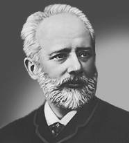 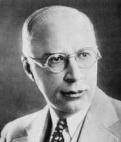 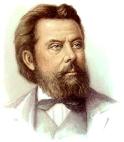 А) П. Чайковский Б) С. Прокофьев В) М. Мусоргский3. Какая народная песня звучит в IV симфонии П. Чайковского.А) «Как пошли наши подружки»Б) «Калинка-малинка»В) «Во поле берёза стояла»4. Как называется одноимённое произведение Э. Грига и С. Прокофьева?А) «Ночь» Б) «Утро» В) Рассвет на Москва-реке»5. Какой из музыкальных инструментов не является народным?А.                       Б.      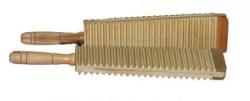 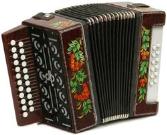  В.        Г.               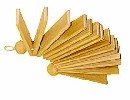 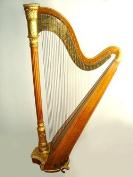 6. С какой нотой соотносится скрипичный ключ?А) До  Б)    Соль    В) Фа  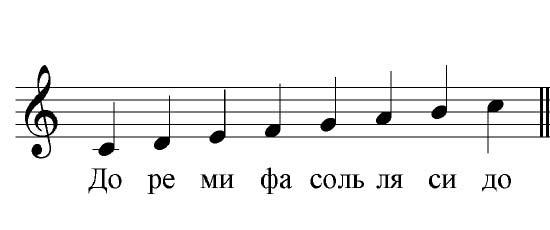 7. К какому жанру относится произведение «Иван Сусанин»а) Опера б) Балет в) Симфония8. Как называется высокий женский голос а) альт б) тенор в) сопрано9. Найдите и соотнесите верное определение. (Ответ занесите в таблицу)                                                                                            1. Скорость движения (звучания).                              А. Ритм                 2. Чередование звуков разных длительностей.          Б. Динамика3. Громкость звучания.                                                 В. Тембр        4. Окраска звука.                                                            Г. Темп10.Назовите композитора-сказочника.А) И. Бах Б) П. Чайковский В) Н. Римский-КорсаковКлючи к тестам.БАВБГБАВ1-Г; 2-А; 3-Б; 4-В.ВII вариант теста (базовый уровень)1. Как называют 5 линеек, на которых пишутся ноты?        А) басовый ключ        Б) нотный стан        В) пауза2.  Кто руководит оркестром?   А) дирижёр     Б) писатель В) пианист3. Как называется песня в опере?А) Дуэт Б) Соло В) Ария4. Кто сочинил «Танец с саблями» А) В. Шаинский Б) А. Хачатурян В) Р. Паулс5. Кто из композиторов сочинил музыкальное произведение «Шествие гномов»?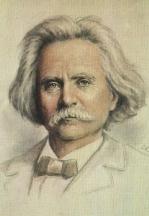 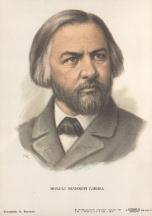 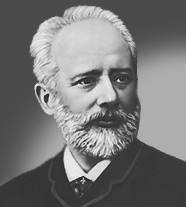 А) Э.Григ                               Б) М. Глинка                             В) П. Чайковский6. М. Мусоргский сочинил:А) «Шутка» Б) «Рассвет на Москва-реке» В) « Шахерезада»7. Из какой сказки литературный отрывок, на основе которой Н.Римский-Корсаков написал одноимённую оперу.«…Остров на море лежит,Град на острове стоитС златоглавыми церквами,С теремами и садами».А) «Щелкунчик» Б) «Шахерезада» В) «Сказка о царе Салтане».8. Как называется эта нота?А) Ре   Б) До   В) Ми9. Какой музыкальный инструмент не является народным?А.  Б.  В. 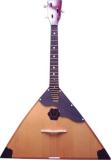 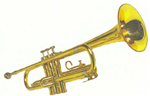 10. Назовите действующее лицо кантаты С. ПрокофьеваА) А. Невский Б) Царь Гвидон В) Принц ЗигфирдКлючи к тесту.БАВБАБВВВА1234